ООО «Дом печати на Баумана», г. Казань, ул. Профсоюзная, 16Б, офис 100 Время работы: Понедельник – Пятница: 9.00 – 18.00, обед: 13.00 – 14.00Суббота, Воскресенье: выходные дни«Баумандагы матбугат йорты» ҖЧҖ, Казан ш., Профсоюз ур., 16Б, офис 100Эш вакыты: Дүшəмбе – Жомга: 9.00 – 18.00, төшке аш: 13.00 – 14.00Шимбə, Якшəмбе: ял көннəреLTD «Publishing house оn Bauman», Kazan, Profsoyuznaya st., 16B, office 100 Working hours: Monday-Friday: 9 am. - 6 pm., lunch 1 pm. – 2 pm.Saturday, Sunday: weekends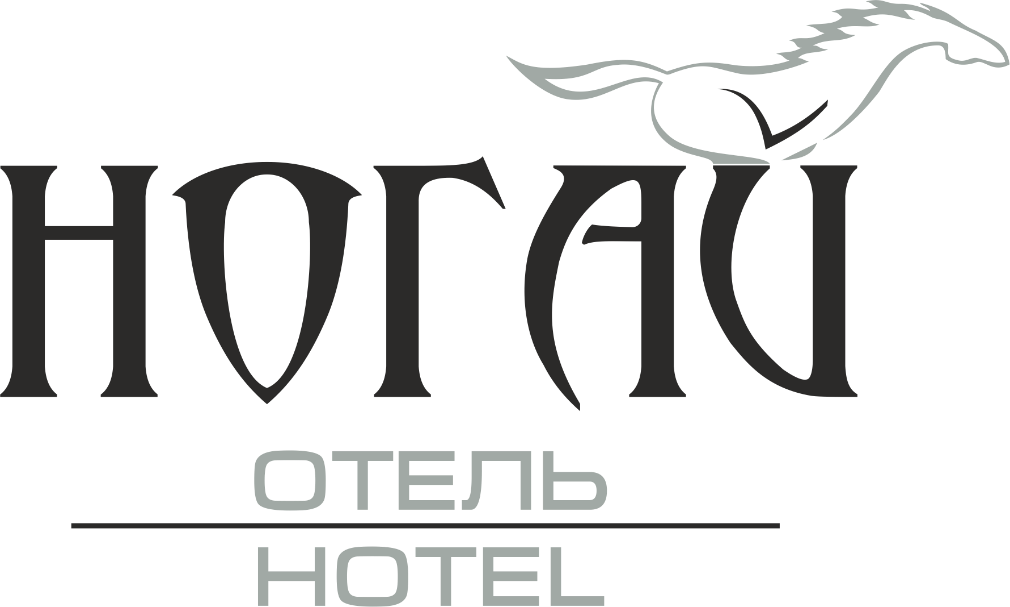 Время работы: круглосуточно, без выходных  г. Казань, ул. Профсоюзная, 16 БЭш вакыты: тәүлек буе, ял көннəрсез Казан ш., Профсоюз ур., 16 БWorking hours: twenty four hours, without weekendsKazan, Profsoyuznaya st., 16 BПо интересующим Вас вопросам об услугах Гостиничного комплекса «НОГАЙ» можете обращаться:Горячая линия: 8 800 7005 810Служба приема и размещения: тел. +7 (843) 2947000, факс +7 (843) 2947001, электронная почта: info@hotelnogai.ruОтдел бронирования: тел. +7 (843) 2947078, электронная почта: reservation@hotelnogai.ruПриемная: тел. +7 (843) 2947055Кызыксындырган сораулар турында Сез «Ногай» Кунакханә комплексы хезмәткәрләренә мөрәҗәгать итә аласыз:Кайнар линия: 8 800 7005 810Кабул итү һәм урнаштыру хезмәте: тел. +7 (843) 2947000, факс +7 (843) 2947001, электрон почтасы: info@hotelnogai.ruБроньлау бүлеге: тел. +7 (843) 2947078, электрон почтасы: reservation@hotelnogai.ruКабул итү бүлмәсе: тел. +7 (843) 2947055If you have any questions, please contact with us:Hot Line: 8 800 7005 810Reception: tel: +7 (843) 2947000 Fax: +7 843 2947001Email: info@hotelnogai.ru
Room reservation: tel:   +7 (843) 2947078                                                                                                                                                                                                                                                                                                                                                                                                                                                                                                                                                                                                                                                                                                                                                                                                                                                                                                                                                                                                                                                                                                                                                                                                                                                                                                                                                                                                                                                                                                                                                                                                                                                                                                                                                                                                                                                                                                                                                                                                                                                                                                                                                                                                                                                                                                                                                                                                                                                                                                                                                                                                                                                                                                                                                                                                                                                                                                                                                                                                                                                                                                                                                                                                                                                                                                                           email: reservation@hotelnogai.ruSecretary: tel: +7 (843) 2947055Режим работы:Гостиничный комплекс «НОГАЙ»: круглосуточно, без выходныхДетская комната: круглосуточно, без выходныхТренажерный зал: круглосуточно, без выходныхМногоуровневый паркинг: круглосуточно, без выходныхС расписанием работы ресторанов и СПА-салона Вы можете ознакомиться на месте или уточнить у администратора.Эш вакыты: «НОГАЙ» Кунакханә комплексы: тәүлек буе, ял көннəрсезБалалар бүлмәсе: тәүлек буе, ял көннəрсезТренажер залы: тәүлек буе, ял көннəрсезКүпкатлы паркинг: тәүлек буе, ял көннəрсезРесторан һәм СПА-Үзәк эш тәртибе белән Сез урынында таныша аласыз яки кабул итү һәм урнаштыру хезмәте хезмәткәрләренә мөрәҗәгать итегез.Working hours: Hotel Complex “NOGAI”: twenty four hours, without weekendsChildren room: twenty four hours, without weekendsGym: twenty four hours, without weekendsMultilevel parking: twenty four hours, without weekendsYou can take information about restaurant and SPA-center working time onsite or check with your administrator.